Associated Student Government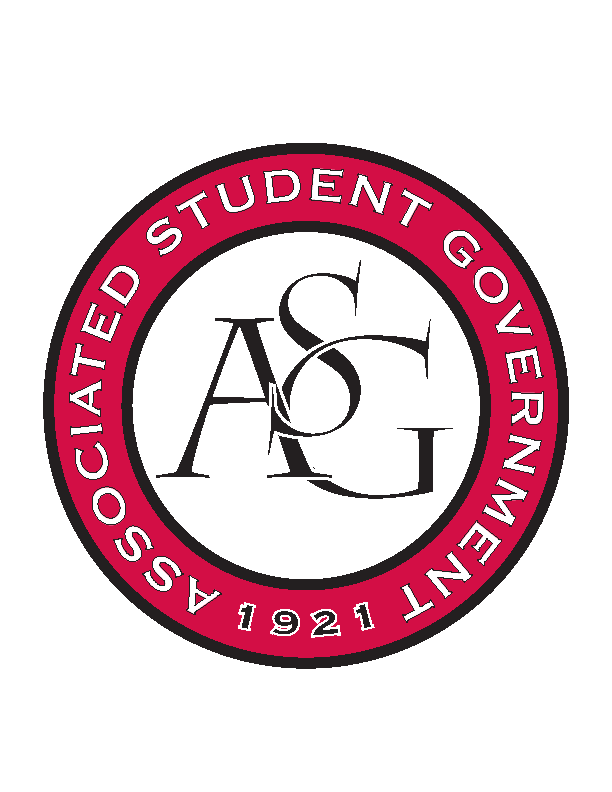 Office of Financial Affairs Meeting AgendaFebruary 8, 2018Call To Order Roll Call Adam Jones Colin GonzalezJalen Hemphill Kyle WardPeyton PodschwitPloy PleetissamuthSemien Hagos Sofia HadleyWilliam NeelyProxiesDani ZapataKate HedgecockMadeline BrownMarco Gargano KadariusApproval of the MinutesAppealsElectrochemical Society - University of Arkansas student chapterEverything is still tentative and that is an issue with the moneyDenied (0-8)TabledIf GatheringSecond round approved (5-3)Audit ReportsOld BusinessMinorities in Agriculture, Natural Resources, and Related SciencesSecond round approved (6-0)Geo-Institute Graduate Student OrganizationSecond round approved (8-0)Student Nurses AssociationSecond round approved (7-0-1)Women 4 WomenSecond round approved (8-0)Caribbean Student AssociationVote to cut tablecloth (6-2)Second round approved (8-0)National Society of Black EngineersSecond round approved (8-0)New BusinessNet ImpactAsk about Chipotle Is the person who applied still the president?First Round Approved (8-0)Japanese Student AssociationWhat are you teaching?Program or schedule Approved (8-0)African Students OrganizationCut tickets to $50Is the DJ necessary?What is the educational value?Approved (8-0)Drawing and Painting AssociationNeed to provide a short bioWhy 2 nights?$1000 – have you checked flight costs from Atlanta Co-Sponsorships?Define Misc. PurchasesFood for 2nd day is exclusive for select studentsApproved (8-0)Association of Ceramic EnthusiastsCan only fund $1500 for conference registrationApproved (7-0)Panamanian Student OrganizationHigh schoolers? Is this ticketed or not? Non-student attendees How do you expect this many people to attend? Advertising methods? Approved (7-0)Agro-Panama InternationalCut uplights from budget (7-0)Approved (7-0)Society of Art HistoriansWhy 2 nights? Any co-sponsorships? Approved (7-0)Space and Planetary Association for Collaboration and Education Hogs Approved (7-0) AnnouncementsAdjournment 